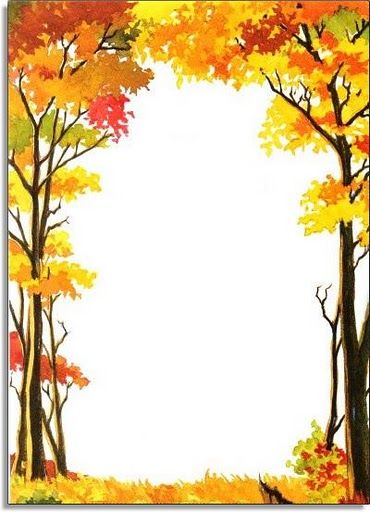 	 Ve středu 24. listopadu 2021   se dopoledne uskuteční celoškolní				akce                     „Podzim klepe na dveře ve              strakaté zástěře“.     PS:     Oblečte, prosím, své děti do barevpodzimu, popřípadě doplňte oděv  vtipným doplňkem do tématu podzimu – fantazii se meze nekladou….   Děkujeme